PREFEITURA MUNICIPAL DE CARATINGA/MG - Extrato de Resultado – Pregão Presencial 097/2018. Objeto: Contratação de empresa para elaboração de Diagnóstico Situacional da Criança e do Adolescente, conforme solicitado pela Secretaria Municipal de Desenvolvimento Social. Vencedor com menor preço global: COOPERATIVA DE TRABALHO DE PROFESSORES UNIVERSIDADE LIVRE LTDA. Valor global final: R$ 29.500,00 (vinte e nove mil e quinhentos reais). Caratinga/MG, 10 de outubro de 2018. Bruno César Veríssimo Gomes – Pregoeiro.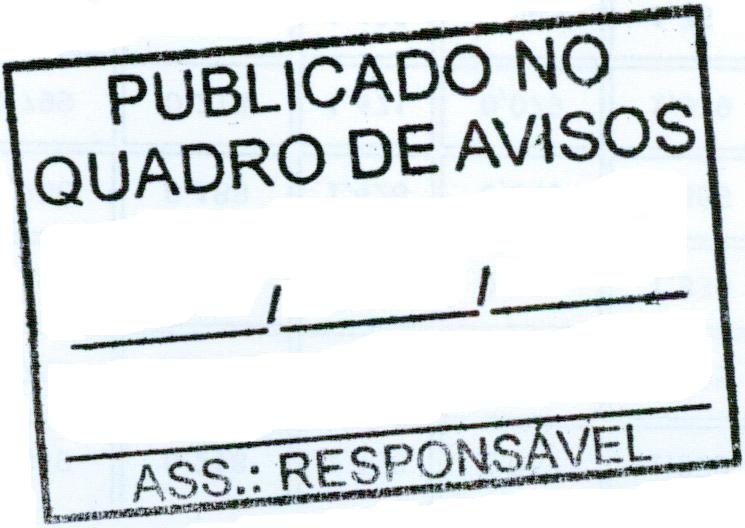 